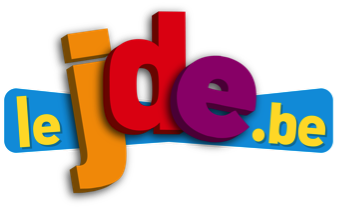 1) Après une lecture attentive de l’infographie, complétez le texte à l’aide des mots proposés.1. Un ..............................   règne des îles ......................................  à la .........................   en passant par la Scandinavie  (Danemark,   ......................   , Norvège).2. Cet anticyclone bloque  les  ............................................  qui viennent de l'ouest, de l'océan ....................................   et qui apportent traditionnellement  vent, .......................  et douceur.3. De l'air ....................  et   .........................., en provenance du nord-est, descend sur nos ......................... .2) Définissez les mots suivants...Un anticyclone : ...............................................................................................................................................................................................................................................................................................Les dépressions : ..............................................................................................................................................................................................................................................................................................Des précipitations : ............................................................................................................................................................................................................................................................................................1) Graduez cette droite  afin de pouvoir y placer les températures suivantes :Placez-y  ensuite                                                                                                                   0°2) Classez tous les nombres de l’exercice 1) dans l’ordre croissant.........<........<........<........<........<........<........<........<........<........<........<........<........<......3) Indiquez par un trait de couleur la graduation correspondant à la température demandée. Soyez attentif  aux graduations des thermomètres.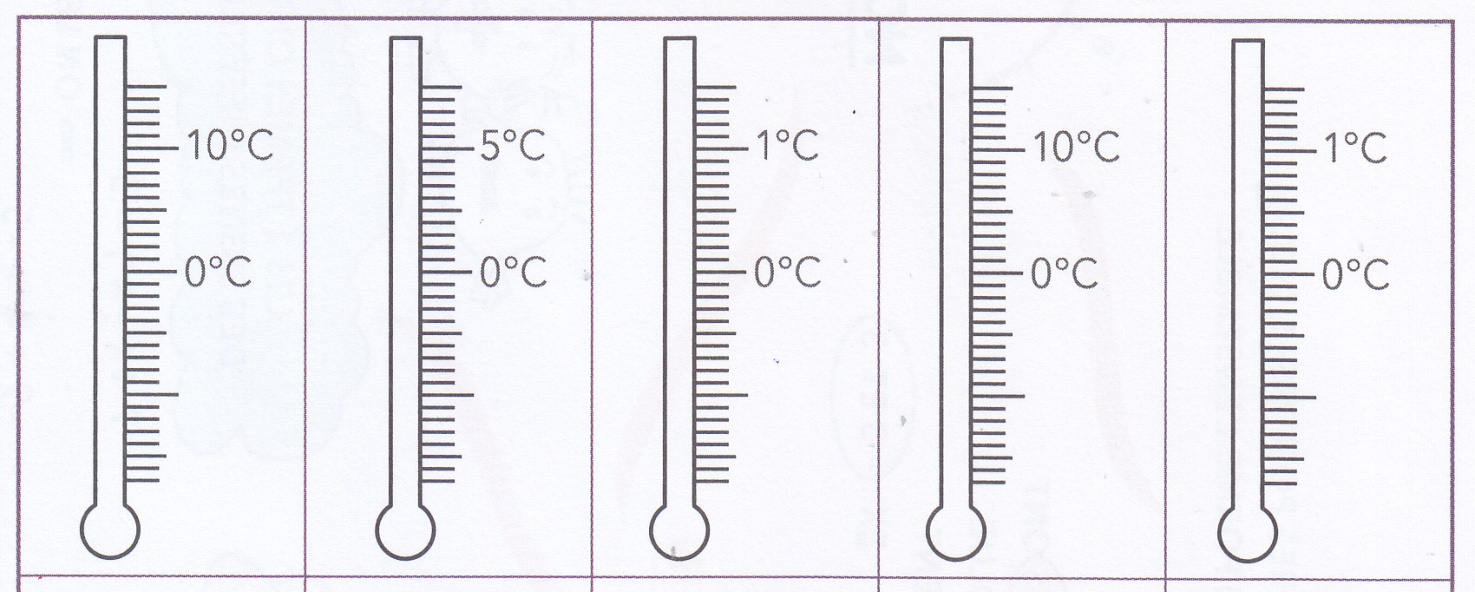 pluie - froid - Suède -  régions - Atlantique - dépressions - anticyclone - Russie -  sec - britanniques